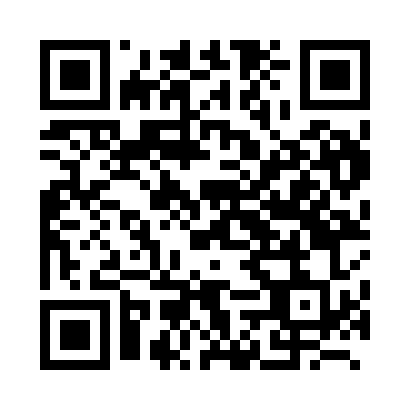 Prayer times for Athus, BelgiumMon 1 Apr 2024 - Tue 30 Apr 2024High Latitude Method: Angle Based RulePrayer Calculation Method: Muslim World LeagueAsar Calculation Method: ShafiPrayer times provided by https://www.salahtimes.comDateDayFajrSunriseDhuhrAsrMaghribIsha1Mon5:207:131:405:148:099:552Tue5:177:111:405:158:109:573Wed5:157:091:405:168:129:594Thu5:127:071:405:178:1310:015Fri5:107:041:395:178:1510:036Sat5:077:021:395:188:1610:057Sun5:047:001:395:198:1810:078Mon5:026:581:385:208:2010:099Tue4:596:561:385:208:2110:1110Wed4:566:541:385:218:2310:1311Thu4:536:521:385:228:2410:1512Fri4:516:501:375:238:2610:1713Sat4:486:481:375:238:2710:2014Sun4:456:461:375:248:2910:2215Mon4:426:441:375:258:3010:2416Tue4:406:421:365:258:3210:2617Wed4:376:401:365:268:3310:2918Thu4:346:381:365:278:3510:3119Fri4:316:361:365:278:3610:3320Sat4:286:341:355:288:3810:3521Sun4:256:321:355:298:3910:3822Mon4:236:301:355:298:4110:4023Tue4:206:281:355:308:4310:4324Wed4:176:261:355:318:4410:4525Thu4:146:241:355:318:4610:4726Fri4:116:221:345:328:4710:5027Sat4:086:211:345:328:4910:5228Sun4:056:191:345:338:5010:5529Mon4:026:171:345:348:5210:5730Tue3:596:151:345:348:5311:00